ЦЕНТР ОБЩЕНИЯ ЛЮДЕЙ СТАРШЕГО ПОКОЛЕНИЯ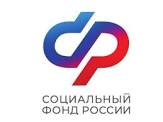 КЛИЕНТСКАЯ СЛУЖБА (НА ПРАВАХ ОТДЕЛА) В ЛЕНИНСКОМ РАЙОНЕ Г. ЕКАТЕРИНБУРГАПЛАН  МЕРОПРИЯТИЙ НА АПРЕЛЬ 2024 г.Добро пожаловать!Режим работы: понедельник-четверг с 8.30-17.30пятница с 8.30-16.30Ждем Вас в центре общения  старшего поколения!По адресу: г. Екатеринбург, ул. Вайнера,  д. 26 кабинет 304-305Записаться и задать вопросы можно по телефону:371-02-11Мальцева Ирина Серафимовна (каб.304)376-38-06Леонтьева Юлия НиколаевнаДля ежедневного посещения в свободное от запланированных мероприятий время доступны -  библиотека, настольные игры, просмотр фильмов.План мероприятий может корректироваться по согласованию с участниками Центра.ДатаВремяМероприятия01.04.2024понедельник11.0012.00Уроки компьютерной, финансовой, пенсионной грамотности. Познавательный урок на тему: «Здоровый образ жизни» от Поповой М.И. 02.04.2024вторник12.00Посещение кинотеатра «Дом кино». Кинопоказ  документального фильма «Девять героев» о присоединении Крыма  (ул. Луначарского, 137 , по предварительной записи).  03.04.2024среда11.4512.00Экскурсия в мультимедийный исторический парк «Россия - моя история» на выставку «История. Люди. Города. К 90-летию области.»( ул. Народной Воли, 49,по предварительной записи).Час здоровья. Адаптивная ЛФК (суставная гимнастика, нейрогимнастика, растяжка).04.04.2024четверг11.0013.00Репетиция театральной студии «Вдохновение».Час танцевальных занятий.05.04.2024пятница12.0012.00Час здоровья. Адаптивная ЛФК (суставная гимнастика, нейрогимнастика, растяжка).Школа рукоделия «Умелые ручки» (вяжем спицами, крючком, мастер-классы).08.04.2024понедельник11.0012.30Уроки компьютерной, финансовой, пенсионной грамотности.  Встреча  с поисково-спасательным отрядом «ЛизаАлерт».09.04.2024вторник11.00Учеба по оказанию первой медицинской помощи  на площадке Областного музея истории  медицины (ул. К. Либкнехта, 8Б, по предварительной записи).10.04.2024среда12.0012.15Посещение  Музея радио им. А.С. Попова ( ул. Розы Люксембург, 9,  по предварительной записи).  Час здоровья. Адаптивная ЛФК (суставная гимнастика, нейрогимнастика, растяжка).11.04.2024четверг11.0013.00Репетиция театральной студии «Вдохновение».Час танцевальных занятий.12.04.2024пятница12.0013.00Час здоровья. Адаптивная ЛФК (суставная гимнастика, нейрогимнастика, растяжка).Встреча с кинооператором подводных съемок, членом Союза кинематографистов России - Загородских В.А. Показ документальных фильмов о подводных съемках.15.04.2024понедельник11.0012.00Уроки финансовой, пенсионной грамотности. Русское географическое общество. Просмотр документальных фильмов.16.04.2024   вторник 11.0012.00Клуб настольных игр «Ваш ход» (шашки, шахматы, лото, домино).Познавательный урок «О истории возникновения и развития троллейбуса».17.04.2024среда12.0012.15Литературная гостиная посвященная к 135 летию со дня рождения поэтессе А. А. Ахматовой: «Приходи на меня посмотреть...» (посещение Центральной городской  библиотеки им. А. И. Герцена ,ул. Чапаева, 5). Час здоровья. Адаптивная ЛФК (суставная гимнастика, нейрогимнастика, растяжка).18.04.2024четверг11.0013.00Репетиция театральной студии «Вдохновение».Час танцевальных занятий.19.04.2024пятница11.0012.00Час здоровья. Адаптивная ЛФК (суставная гимнастика, нейрогимнастика).Школа рукоделия «Умелые ручки» (вяжем спицами, крючком, мастер-классы).22.04.2024понедельник11.00 12.15Уроки компьютерной, финансовой, пенсионной грамотности. Встреча с доктором Симаковой Т.Н. : « Гипертоническая болезнь.  Профилактика. Лечение.».23.04.2024вторник  12.00Помощь СВО.24.04.2024среда12.1512.15Посещение Музея «Водонапорная башня на Плотинке» (ул. Горького ,4 В, по предварительной записи).Час здоровья. Адаптивная ЛФК (суставная гимнастика, нейрогимнастика).25.04.2024четверг11.0013.00Репетиция театральной студии «Вдохновение».Час танцевальных занятий.26.04.2024пятница12.0018.00Час здоровья. Адаптивная ЛФК (суставная гимнастика, нейрогимнастика).Посещение открытой тренировки морских млекопитающих в закулисье Океанариума ( ул. Щербакова, 2Б ,по предварительной записи).27.04.2024суббота11.0012.00Школа рукоделия «Умелые ручки» (вяжем спицами, крючком, мастер-классы).Помощь СВО.